Okresní fotbalový svaz Praha – východ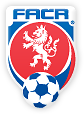 Disciplinární komise    Praha dne 27.3.2019Okresní fotbalový svaz Praha – východDisciplinární komise   Okresní fotbalový svaz Praha – východDisciplinární komise   Okresní fotbalový svaz Praha – východDisciplinární komise   Okresní fotbalový svaz Praha – východDisciplinární komise   Okresní fotbalový svaz Praha – východDisciplinární komise   Okresní fotbalový svaz Praha – východDisciplinární komise   Okresní fotbalový svaz Praha – východDisciplinární komise   Opakované napomínání hráče v soutěžním ročníku :4 x napomenutí - § 47/1a, 4 DŘ a článek 38 RMS OFS Praha – východ 2018-19peněžitá pokuta § 13/1b a § 20 DŘ – 400,- KčBrázdim                      Voleský Michal               92081932Louňovice                   Orság Roman                87120121Březí                            Musteata Andrei            89030078 Pacov                          Černý Václav                  80080076Ondřejov                     Lán František                 93110209Stříbrná Skalice         Tesařík Marek                94111315Veleň                           Nebřenský Jaroslav       83031801Líbeznice                    Kurucz Viliam                 72040997Spartak Čelákovice    Urban Daniel                 00110132Mochov                        Píša Filip                       91040954Předboj                        Lojín Lukáš                   90010615Velké Popovice           Netopilík Jiří                  79101587Šestajovice                  Rosický Jiří                   77110540Hrusice                        Čihák František             94120619Radonice                     Hrubeš Martin               89020497Dobřejovice                 Bártek Lukáš                90090651Křenice                        Musil Jan                      83042132Spartak Čelákovice    Pitron Jakub                 86040797 8 x napomenutí - § 47/1b, 4 DŘ a článek 38 RMS OFS Praha – východ 2018-19peněžitá pokuta § 13/1b a § 20 DŘ - 800,- Kč Nová Ves                    Babica Jaroslav             85101365Uložené pokuty je klub povinen uhradit prostřednictvím sběrné faktury dle § 20, odst. 6 DŘ.Doručením rozhodnutí se dle § 74 DŘ vždy rozumí den zveřejnění na úřední desce.Poučení o odvolání § 106/1 DŘ :Proti rozhodnutí o uložení peněžité pokuty za opakované napomínání hráče v soutěžním ročníku je možno podat odvolání do sedmi dnů ode dne jeho doručení a to k příslušnému orgánu dle § 75/2 DŘ. Odvolání musí ve lhůtě shora uvedené nebo v další lhůtě pěti dnů k tomu stanovené odvolacím orgánem  dle § 107/4 DŘ obsahovat náležitosti dle § 107/1 DŘ. Odůvodnění rozhodnutí se vyhotovuje pouze za splnění podmínek uvedených v § 101/4 DŘ.  Předseda DK OFS Praha-východ :Jan Šťastný DiS, v.r.   Rozhodnutí č.  DR2019207277VE VĚCI:Osoba: Kmoch Lubomír (99070122)Klub: 2090151 - TJ Sokol Hrusice BSoutěž: 4. třída mužů skupina BZápas: 2018219A3B1406 TJ Sokol Škvorec B – TJ Sokol Hrusice BROZHODLA TAKTO:Jmenovaný je vinen disciplinárním přečinem § 43, odst.1 DŘ FAČR Červená karta během zápasu - Zmaření zjevné brankové možnosti - hráč číslo 5 zmařil zjevnou brankovou možnost soupeře držením za dres. Situace se odehrála 15 metrů před pokutovým územím. Hráč spořádaně odešel.UDĚLENÉ TRESTY:Zákaz činnosti: Počet SÚ 1 od 27.03.2019 13:20Poplatek DK: 150,- ODŮVODNĚNÍ:Odůvodnění rozhodnutí se v souladu s ust. § 101 odst. 4 Disciplinárního řádu nevyhotovuje.POUČENÍ O ODVOLÁNÍ § 106/1 DŘ:Proti tomuto rozhodnutí je možno podat odvolání do sedmi dnů ode dne jeho doručení, a to k orgánu dle §75 odst. 2 DŘ. Odvolání musí ve lhůtě shora uvedené nebo v další lhůtě pěti dnů k tomu stanovené odvolacím orgánem obsahovat       náležitosti dle § 107 odst. 1 Disciplinárního řádu. Odůvodnění rozhodnutí se vyhotovuje pouze za splnění podmínek uvedených v ust. § 101 odst. 4 Disciplinárního řádu.Rozhodnutí č.  DR2019207278VE VĚCI:Osoba:  Novák Ondřej (85100405)Klub: 2090591 - TJ Slavoj VeleňSoutěž: 4. třída mužů skupina AZápas: 2018219A3A1403 TJ Slavoj Veleň – TJ Spartak ČelákoviceROZHODLA TAKTO:Jmenovaný je vinen disciplinárním přečinem § 46, odst.1 DŘ FAČR Červená karta během zápasu, Druhé napomenutí během utkání, 1.ŽK - NCH bezohledné podražení soupeře zezadu v souboji o míč, 2.ŽK nedodržení předepsané vzdálenosti od míčeUDĚLENÉ TRESTY:Pokuta DK : 1000,-Poplatek DK: 150,- ODŮVODNĚNÍ:Odůvodnění rozhodnutí se v souladu s ust. § 101 odst. 4 Disciplinárního řádu nevyhotovuje.POUČENÍ O ODVOLÁNÍ § 106/1 DŘ:Proti tomuto rozhodnutí je možno podat odvolání do sedmi dnů ode dne jeho doručení, a to k orgánu dle §75 odst. 2 DŘ. Odvolání musí ve lhůtě shora uvedené nebo v další lhůtě pěti dnů k tomu stanovené odvolacím orgánem obsahovat       náležitosti dle § 107 odst. 1 Disciplinárního řádu. Odůvodnění rozhodnutí se vyhotovuje pouze za splnění podmínek uvedených v ust. § 101 odst. 4 Disciplinárního řádu.Rozhodnutí č.  DR2019207279VE VĚCI:Osoba:  Plzák Lukáš (97070641)Klub: 2090811 - TJ Spartak ČelákoviceSoutěž: 4. třída mužů skupina AZápas: 2018219A3A1403 TJ Slavoj Veleň – TJ Spartak ČelákoviceROZHODLA TAKTO:Jmenovaný je vinen disciplinárním přečinem § 45, odst.1 DŘ FAČR Červená karta během zápasu, Použití pohoršujících, urážlivých nebo ponižujících výroků nebo gest, po odpískání hráč pronesl na adresu R to si děláš prdel čůráku. Hráč opustil HP v klidu a hned se omluvil, že se prý neudržel…UDĚLENÉ TRESTY:Poplatek DK: 150,- Zákaz činnosti: Počet SÚ 5 od 27.03.2019 13:25ODŮVODNĚNÍ:Odůvodnění rozhodnutí se v souladu s ust. § 101 odst. 4 Disciplinárního řádu nevyhotovuje.POUČENÍ O ODVOLÁNÍ § 106/1 DŘ:Proti tomuto rozhodnutí je možno podat odvolání do sedmi dnů ode dne jeho doručení, a to k orgánu dle §75 odst. 2 DŘ. Odvolání musí ve lhůtě shora uvedené nebo v další lhůtě pěti dnů k tomu stanovené odvolacím orgánem obsahovat         náležitosti dle § 107 odst. 1 Disciplinárního řádu. Odůvodnění rozhodnutí se vyhotovuje pouze za splnění podmínek uvedených v ust. § 101 odst. 4 Disciplinárního řádu.Rozhodnutí č. DR2019207280VE VĚCI:Osoba:  Urban Daniel (00110132)Klub: 2090811 - TJ Spartak ČelákoviceSoutěž: 4. třída mužů skupina AZápas: 2018219A3A1403 TJ Slavoj Veleň – TJ Spartak ČelákoviceROZHODLA TAKTO:Jmenovaný je vinen disciplinárním přečinem § 46, odst.1 DŘ FAČR Červená karta během zápasu, Druhé napomenutí během utkání, 1žk NCH držení soupeře za dres v souboji o míč, 2žk NCH bezohledné podražení soupeře zezadu v souboji o míč. Hráč opustil HP v klidu.UDĚLENÉ TRESTY:Pokuta DK: 1000,-Poplatek DK: 150,- ODŮVODNĚNÍ:Odůvodnění rozhodnutí se v souladu s ust. § 101 odst. 4 Disciplinárního řádu nevyhotovuje.POUČENÍ O ODVOLÁNÍ § 106/1 DŘ:Proti tomuto rozhodnutí je možno podat odvolání do sedmi dnů ode dne jeho doručení, a to k orgánu dle §75 odst. 2 DŘ. Odvolání musí ve lhůtě shora uvedené nebo v další lhůtě pěti dnů k tomu stanovené odvolacím orgánem obsahovat       náležitosti dle § 107 odst. 1 Disciplinárního řádu. Odůvodnění rozhodnutí se vyhotovuje pouze za splnění podmínek uvedených v ust. § 101 odst. 4 Disciplinárního řádu.Rozhodnutí č. DR2019207281VE VĚCI:Osoba: Hospes Vítězslav (84020890)Klub: 2090211 - TJ Jiskra Kojetice u PrahySoutěž: 3. třída mužů skupina AZápas: 2018219A3A1403 TJ Jiskra Kojetice – TJ Sokol PředbojROZHODLA TAKTO:Jmenovaný je vinen disciplinárním přečinem § 43, odst.1 DŘ FAČR Červená karta během zápasu, Zmaření zjevné brankové možnosti soupeřova družstva - maření zjevné brankové příležitosti stažením zezadu za dres pět metrů před pokutovým územím. Hráč opustil HP v poklidu. UDĚLENÉ TRESTY:Pokuta DK: 1500 ,-Poplatek DK: 150,- ODŮVODNĚNÍ:Odůvodnění rozhodnutí se v souladu s ust. § 101 odst. 4 Disciplinárního řádu nevyhotovuje.POUČENÍ O ODVOLÁNÍ § 106/1 DŘ:Proti tomuto rozhodnutí je možno podat odvolání do sedmi dnů ode dne jeho doručení, a to k orgánu dle §75 odst. 2 DŘ. Odvolání musí ve lhůtě shora uvedené nebo v další lhůtě pěti dnů k tomu stanovené odvolacím orgánem obsahovat       náležitosti dle § 107 odst. 1 Disciplinárního řádu. Odůvodnění rozhodnutí se vyhotovuje pouze za splnění podmínek uvedených v ust. § 101 odst. 4 Disciplinárního řádu.Rozhodnutí č.  DR2019207282VE VĚCI:Osoba: Kurucz Ladislav (72010607)Klub: 2090251 - 1. FC LíbezniceSoutěž: Okresní přebor mužůZápas: 2018219A1A1401 SK Zeleneč – 1.FC LíbezniceROZHODLA TAKTO:Jmenovaný je vinen disciplinárním přečinem § 46, odst.1 DŘ FAČR Červená karta během zápasu, Druhé napomenutí během utkání - 90 minuta žk hráč č.14 Kuruc Ladislav zmaření slibně se rozvíjející akce podražením soupeře ze strany ve snaze hrát míč a 2 žk v 93 minutě po skončení utkání nesportovní chování k rozhodčímu opakovaně proč nastavuješ jen 3 minuty ty voleUDĚLENÉ TRESTY:Poplatek DK: 150,- Zákaz činnosti: Počet SÚ 1 od 27.03.2019 13:33ODŮVODNĚNÍ:Odůvodnění rozhodnutí se v souladu s ust. § 101 odst. 4 Disciplinárního řádu nevyhotovuje.POUČENÍ O ODVOLÁNÍ § 106/1 DŘ:Proti tomuto rozhodnutí je možno podat odvolání do sedmi dnů ode dne jeho doručení, a to k orgánu dle §75 odst. 2 DŘ. Odvolání musí ve lhůtě shora uvedené nebo v další lhůtě pěti dnů k tomu stanovené odvolacím orgánem obsahovat       náležitosti dle § 107 odst. 1 Disciplinárního řádu. Odůvodnění rozhodnutí se vyhotovuje pouze za splnění podmínek uvedených v ust. § 101 odst. 4 Disciplinárního řádu.Rozhodnutí č. DR2019207283VE VĚCI:Klub: 2090151 - TJ Sokol HrusiceSoutěž: Okresní přebor mužůZápas: 2018219A1A1406 SK Šestajovice – TJ Sokol HrusiceROZHODLA TAKTO:Jmenovaný je vinen disciplinárním přečinem § 66, odst.1a DŘ FAČR Chování diváků hostujícího mužstva TJ Sokol Hrusice: ve 26. minutě v blízkosti hráčských lavic hostujícího mužstva došlo k použití urážlivých a hanlivých výroků na adresu DFA "Ty kundo zasraná, táhni do píči, ať vidíme" a " No co čumíš vole". Dále pokračovali v urážkách DFA "Si tam napiš co chceš, vole, budeš asi pisálek"UDĚLENÉ TRESTY:Pokuta DK: 1500,-Poplatek DK: 150,- ODŮVODNĚNÍ:Odůvodnění rozhodnutí se v souladu s ust. § 101 odst. 4 Disciplinárního řádu nevyhotovuje.POUČENÍ O ODVOLÁNÍ /§ 106, odst. 1 DŘ FAČR/:Proti tomuto rozhodnutí je možno podat odvolání do sedmi dnů ode dne jeho doručení, a to k orgánu dle §75 odst. 2 DŘ. Odvolání musí ve lhůtě shora uvedené nebo v další lhůtě pěti dnů k tomu stanovené odvolacím orgánem obsahovat náležitosti dle § 107 odst. 1 Disciplinárního řádu. Odůvodnění rozhodnutí se vyhotovuje pouze za splnění podmínek uvedených v ust. § 101 odst. 4 Disciplinárního řádu.Rozhodnutí č. DR2018193781VE VĚCI:Osoba:  Nečas Jaroslav (85071970)Klub: 2090541 - Tělovýchovná jednota Sokol SvojeticeSoutěž: 3. třída mužů skupina BZápas: 2018219A2B1001 TJ Slavia Louňovice – TJ Sokol SvojeticeROZHODLA TAKTO:§ 41 Prominutí výkonu zbytku trestu – Hráči se vyhovuje – Hráči je uvolněna činnostUDĚLENÉ TRESTY:Poplatek DK: 150,- ODŮVODNĚNÍ:Odůvodnění rozhodnutí se v souladu s ust. § 101 odst. 4 Disciplinárního řádu nevyhotovuje.POUČENÍ O ODVOLÁNÍ § 106/1 DŘ:Proti tomuto rozhodnutí je možno podat odvolání do sedmi dnů ode dne jeho doručení, a to k orgánu dle §75 odst. 2 DŘ. Odvolání musí ve lhůtě shora uvedené nebo v další lhůtě pěti dnů k tomu stanovené odvolacím orgánem obsahovat            náležitosti dle § 107 odst. 1 Disciplinárního řádu. Odůvodnění rozhodnutí se vyhotovuje pouze za splnění podmínek uvedených v ust. § 101 odst. 4 Disciplinárního řádu.